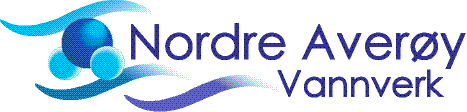                                        Hardhet i vannetFår av og til spørsmål om vannet vi leverer er hardt eller bløtt. Det er flere måte å angi vannets hardhet på, men etter den mest brukte standarden så er vårt vann målt til : 0,3 dH.Hardt vann skyldes hovedsakelig høy konsentrasjon av kalsium og magnesium. Disse stoffene finner vi enkelte steder i Norge der berggrunnen er rik på kalk. Hardt vann avgir kalk til vaskemaskiner/oppvaskmaskiner, fester seg på glass, bestikk osv. For å unngå dette tilsettes det kjemikalier i oppvaskmaskiner etc for å hindre dette belegget. Dosering av mengde kjemikalier oppgis da etter hardheten på vannet der du bor. Leverandører av kjemikalier bruker ofte følgende betegnelser på hardt vann:Meget bløtt vann: 0 – 2,1 dHBløtt vann: 2,1 – 4,9 dHMiddels hardt vann: 4,9 – 9,8 dHHardt vann: 9,8 – 21 dHMeget hard vann: større enn 21 dHNordre Averøy Vannverk leverer vann med hardhet 0,3 dH (meget bløtt vann) og det er derfor ikke nødvendig å tilsette noen form for kjemikalier i vannet.